冯琳 简历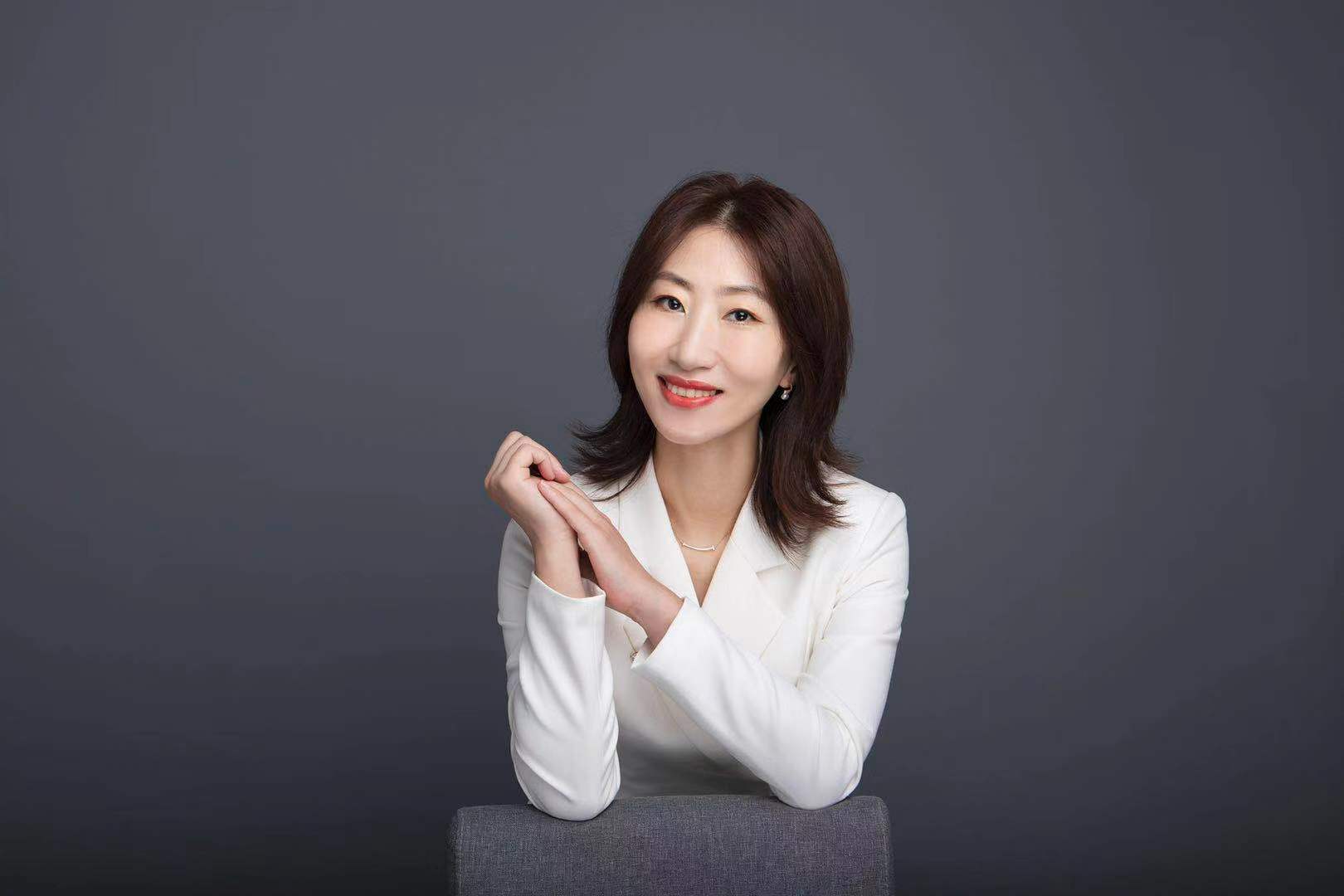 冯琳 副教授 硕士生导师邮箱：Fnlin@126.com通信地址：大连市凌海路1号大连海事大学西校区远望楼309研究领域/方向：交通运输经济学、港航经济学、国际投资与国际金融教育/工作背景：[1]2004.7- 大连海事大学 航运经济与管理学院 国际经济与贸易专业[2]2011-2018 比利时安特卫普大学 交通运输与海运经济学 硕士 博士科研与学术工作经历：[1]2017.08-至今，大连海事大学航运经济与管理学院 副教授、硕士生导师[2] 2016.01-至今，大连海事大学综合交通运输协同创新中心国际合作部部长[3] 2015.05-2019.07，大连海事大学交通运输工程博士后流动站  研究员[4] 2014.01-至今，教育部长江学者与创新团队、辽宁省高等教育创新团队研究员[5] 2012.01-至今，大连海事大学民航业数据分析与安全管理决策实验室 研究员在校教授课程：本科生：国际投资、国际金融硕/博研究生：国际投资与跨国公司管理、国际投资与结算、港口经济学主持或参与的课题：[1] 主持，“进口跨境贸易+”视角下辽宁对外开放新模式（2019lslktwzz-014），辽宁省社科联，2018年，结项。[2] 主持，资助“进口跨境贸易+”视角下大连对外开放新模式(2018dlskzd033)，大连市社科联2018年第二批重大（重点）课题,2018年，结项。[3] 主持，基于“一带一路”沿线国家港口产能合作下辽宁港口发展研究 （L17BJY026）, 辽宁省社会科学基金一般项目，1万元，2017-2018，结项。[4] 主持，对标上海，大连人才强市方面相关问题研究（2017dlskz018），大连市社科联重大项目，2017年，结项（优秀）。[5] 主持，大连东北亚国际航运中心特色问题研究（2015dlskzd002-04）, 大连市社科联（社科院）重点项目,2015，0.5万元，结项。[6] 主持，经济周期下辽宁省港口业“压力测试设计研究”（L14BJY014），辽宁省社会科学基金一般项目，2014，1万元，结项。[7] 主持，建设大连新型港城关系及地方政府政策选择研究（20152013dlskybd1023），大连市社科联一般课题，无经费，结项。[8] 主持，中小港口对促进辽宁港口集群的发展研究（2013lslktzijjx-13）,辽宁省社科联一般课题，2013，0.3万元。结项。发表的论文：第一作者，21世纪海上丝绸之路沿线合作演化博弈研究[J].科研管理,2020,41(11):113-123.第一作者，公平互惠导向下的“海丝”港口合作方式的博弈选择[J/OL].工业工程与管理:2020,25(2):1-10.第一作者，Game Theory-Based Pathway Selection for Fair and Reciprocal Cooperation among Ports along the Maritime Silk Road[J]. Mathematical Problems in Engineering, 2019, 2019:1-17.第一作者，Peripheral challenge by SMPs in multi-port gateway regions: the case study of northeast of China（中小港口区域内发展）, Polish Maritime Research, 2014.1, 55-66， SCI检索。第一作者，Coordination between urban policy and port development （港口发展与地方政府选择）, CICTP,2015.1, EI检索。冯琳，海洋强国发展模式国际中国的战略选择，商业时代，2014.7，37-40，北大核心。冯琳，基于技术创新能力评价的创新模式选择，云南社会科学，2014.1，81-84，CSSCI检索。冯琳，中国-东盟办公室机器零部件产业内贸易现状分析，云南财经大学学报，2014.2，146-153, CSSCI检索。冯琳，辽宁省港口业“压力测试”设计研究，辽宁经济，2015.8，36-39。冯琳，中韩自贸区对辽宁经济的影响分析，辽宁沿海经济，2015.4，47-50。冯琳，大连建设新型港城关系的政策选择研究，大连发展研究，2015.5，38-41。冯琳，建设大连新型港城关系及地方政府政策选择，学习与研究，2015.4，21-24。冯琳，中小港口对促进辽宁港口集群的发展研究，辽宁经济，2014.4,74-79。科研成果报刊转载：[11]大连日报2018年06月08日 第A10版：《发展和完善我市的人才政策》[12]大连日报2018年08月23日 第A07版：《融入人才流动与人才流失的政策空间》教育改革相关论文：[1] 冯琳，基于在线（慕课）与传统课堂结合的经管类课程教学改革实践，在研（2018年）[2]冯琳，本科在线课程，《国际金融》，结项优秀（2017年）[3]冯琳，本科双语教学改革《国际投资》，结项优秀（2016年）[4]冯琳，本科教改立项：为了适应就业市场要求国际贸易专业课程体系的优化与实践[5]冯琳，基于对等激励制度的双语教学“供给侧”改革[6]冯琳，经管专业高等教育的过程化与碎片化教学模式研究著作：[1]第二作者，国际服务贸易（第6版），东北财经大学出版社，2018.7科研获奖：[1]研究生：国际投资与跨国公司管理，必修课，36学时，专业： 国际商务 获奖[2]2012-2017年，东北财经大学《国际服务贸易》优秀教材